 ВИСОКА ШКОЛА СТРУКОВНИХ СТУДИЈА ЗА ОБРАЗОВАЊЕ ВАСПИТАЧА И ТРЕНЕРАВЕШТИНЕ КОМУНИКАЦИЈЕ СА ПАЦИЈЕНТОМПРВИ КОЛОКВИЈУМ – РЕЗУЛТАТИИВАН ВУЈКОВИЋ ЛАМИЋ		МС33			2,5НЕМАЊА БАЧИЋ  			МС39			4ХЕЛЕНА БЕНЧИК			МС02			3,5ЛЕА ЛАЗОР				МС24			17БРИГИТА МАРКОВИЋ			МС			7,5РУЖА СУДАРЕВИЋ			МС08			18,5ДИЈАНА МАРАВИЋ			МС28			5,5БОЈАНА КИШ				МС			11СИЛВИА РАЦЕ				МС			16,5АЛЕКСАНДРА БУБАЊ			МС			16,5МОНИКА ФИАЛА			МС13			15,5МИРА МИШКОВИЋ			МС22			15,5ВИНКА МИТРОВИЋ			МС09			8,5ИВАНА КЛЕПИЋ			МС05			19НАТАША ЦИМЕША			МС			14,5БЛАНКА МЕДЕНИЦА			МС25			10,5БЕРГИТА ДУЉАЈ			МС49			5,5МАЈА КМЕЗИЋ				МС12			12,5АНАСТАЗИЈА ИВЕТИЋ			МС06			16МАРИЈАНА НИКОЛАДИС		МС26			15НАПОМЕНА: КОЛОКВИЈУМ СУ ПОЛОЖИЛИ СТУДЕНТИ/КИЊЕ КОЈИ ИМАЈУ 10 И ВИШЕ БОДОВА.МАКСИМАЛАН БРОЈ БОДОВА НА КОЛОКВИЈУМУ ЈЕ 20.У СУБОТИЦИ,   20.04.2017.				                               ДР ЈАСМИНА КНЕЖЕВИЋ, СПЕЦ.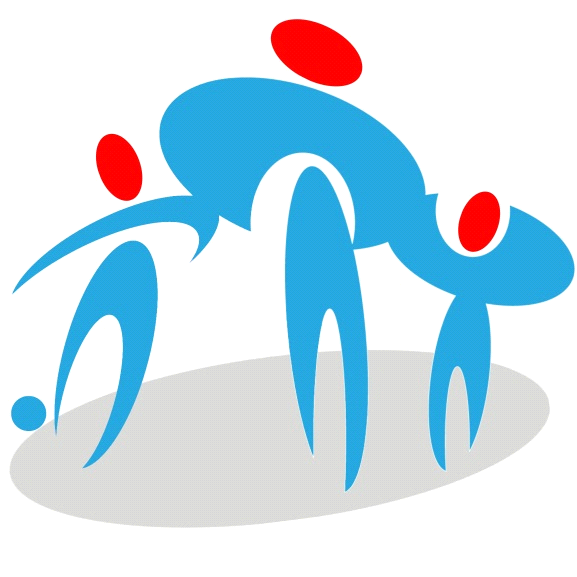 